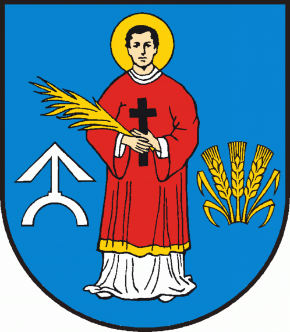 RADA   GMINY  PACYNAwww.pacyna.mazowsze.pl   09-541  Pacyna, ul. Wyzwolenia  7, tel./fax  (024) 285-80-54,  285-80-64,   e-mail: gmina@pacyna.mazowsze.plOrA.0002. 2 .2022                                                                              Pacyna,  17 marca 2022r.O g ł o s z e n i e o terminie sesjiZawiadamiam, że w  dniu  21 marca 2022r.  (poniedziałek)  o godz. 10:00 (sala narad),  na wniosek Wójta Gminy Pacyna,  odbędzie się XXX Sesja Rady Gminy Pacyna.Proponowana tematyka obrad:1. Otwarcie Sesji i stwierdzenie prawomocności obrad.2. Przyjęcie porządku obrad.3.  Przyjęcie protokołu z XXII sesji Rady Gminy Pacyna4.  Interpelacje i zapytania radnych.5. Podjęcie uchwały w sprawie zmiany uchwały budżetowej nr 142/XXVII/2021 Rady Gminy 
    Pacyna na rok 2022.6. Podjęcie uchwały w sprawie funduszu sołeckiego na rok budżetowy 20237. Podjęcie uchwały w sprawie przyjęcia dokumentu „Program opieki nad zwierzętami 
      bezdomnymi  oraz zapobiegania bezdomności zwierząt na  terenie Gminy Pacyna w 2022 roku”8.  Podjęcie uchwały w sprawie udzielenia pomocy finansowej Powiatowi Gostynińskiemu na 
      organizację przewozów autobusowych o charakterze użyteczności publicznej.9.   Podjęcie uchwały zmieniającej uchwałę nr XVI/93/2016 Rady Gminy Pacyna z dnia      30 grudnia 2016 r. w sprawie organizacji wspólnej obsługi finansowo – księgowej dla 
      samorządowych jednostek budżetowych Gminy Pacyna.10. Odpowiedzi na interpelacje i zapytania radnych.11. Wolne wnioski radnych.12. Zakończenie obradRada Gminy będzie obradowała w warunkach zaleceń sanitarnych.Informuję, że Sesja będzie transmitowana i utrwalana za pomocą urządzeń rejestrujących obraz i dźwięk.Przewodnicząca Rady Gminy                                                                                                           (-) Maria Obidowska